Publicado en Madrid el 22/11/2021 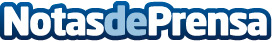 Los 8 factores de riesgo de impagos tras la COVID-19El efecto holístico de la COVID-19 y la pandemia en los mercados financieros muestra un escenario de incertidumbre económica. Un ecosistema financiero asimétrico que requiere gestionar y anticiparse a los riesgos. El crecimiento sostenible requiere el procesado de solicitudes de crédito de manera inteligente, consistente y rentable. GDS Modellica, a través de su interfaz DataView360, identifica los factores de riesgos y establece medidas con antelaciónDatos de contacto:En Ke Medio Broadcasting912792470Nota de prensa publicada en: https://www.notasdeprensa.es/los-8-factores-de-riesgo-de-impagos-tras-la Categorias: Nacional Franquicias Finanzas Marketing Emprendedores Recursos humanos Consumo Dispositivos móviles Innovación Tecnológica http://www.notasdeprensa.es